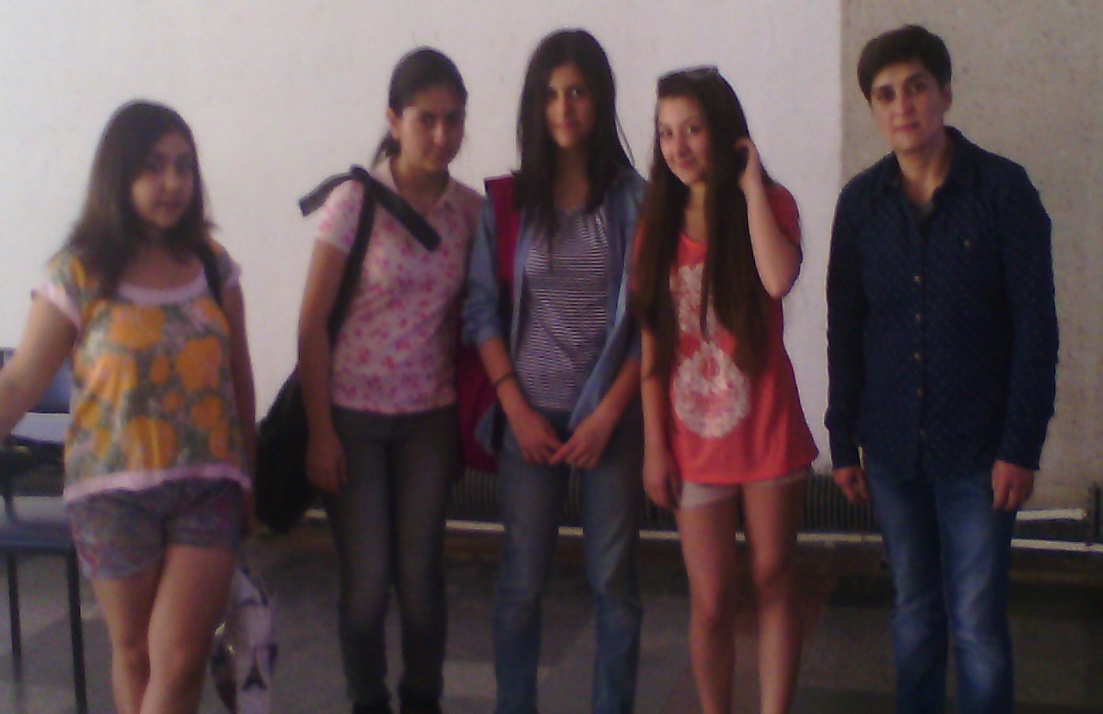 Հինգ էծ ունեմ,Ուլ էծերով,Ի լի լի լի…Կաթ կըկթեմ կաթի սերով,Ի լի լի լի…Սեր կըչափեմ կալի չափով,Ի լի լի լի…Յուղ կըհանեմԼըվի տկով,Ի լի լի լի…